РЕСПУБЛИКА ДАГЕСТАН  ГЛАВА МУНИЦИПАЛЬНОГО ОБРАЗОВАНИЯ«УНЦУКУЛЬСКИЙ РАЙОН»Индекс 368950 п. Шамилькала ул М,Дахадаева№3  тел.55-64-85 e-mai: mo_uncuk_raion@mail.ruПОСТАНОВЛЕНИЕот «08» июля 2017г.  № 66Об объявлении на территории МО «сельсовет Унцукульский» режима чрезвычайной ситуацииВ результате продолжительных проливных дождей, прошедших на территории муниципального района с 07 по 08 июля т.г. причинен значительный ущерб внутрихозяйственным дорогам сельского поселения «сельсовет Унцукульский». На основании протокола заседания КЧС при  администрация МО «Унцукульский район» от 08 июля 2017г. №4 постановляю:Объявить на территории МО «сельсовет Унцукульский » режим чрезвычайной ситуации с 08 июня  2017г.Комиссии по предупреждению и ликвидации чрезвычайных ситуаций (М.Гамзатов) с выездом на место определить размер ущерба и подготовить обобщающий материал. Начальнику отдела ГО, ЧС, ПБ и диспетчерской работе М. Абдулаеву совместно с администрацией сельского поселения принять необходимые меры по ликвидации  последствии стихии и мобилизовать все силы и средства районного звена РСЧС.Контроль за исполнением настоящего постановления оставляю за собой.   Глава МО    «Унцукульский район»                                             И.М. Нурмагомедов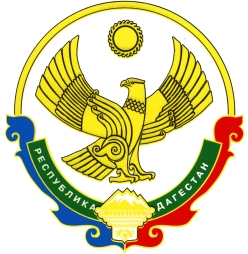 